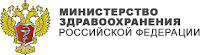 Приказ Минздравсоцразвития России №227 от 22 ноября 2004 г. «Об утверждении стандарта санаторно-курортной помощи больным с болезнями костно-мышечной системы и соединительной ткани (артропатии, инфекционные артропатии, воспалительные артропатии, артрозы, другие поражения суставов)»1.Модель пациента Категория возрастная: взрослые, детиКласс болезней XIII: болезни костно-мышечной системы и соединительной тканиГруппа заболеваний: артропатии, инфекционные артропатии, воспалительные артропатии, артрозы, другие поражения суставовКод по МКБ-10: М02.2, М02.3, М02.8, М05.8, М06.0, М06.2, М06.3, М06.4, М06.8, М07.0, М07.2, М07.3, М07.6, М08.0, М08.1, М08.3, М10.0, М15, М16, М17, 18, М19, М24.2, М24.4, М24.5Фаза: хроническаяСтадия: ремиссии, активность воспалительного процесса минимальная и средняяОсложнение: без осложнений, при условии самостоятельного передвижения и самообслуживанияУсловия оказания: санаторно-курортные и амбулаторно-курортные1.1. ЛЕЧЕНИЕ ИЗ РАСЧЕТА 21 ДЕНЬ***Имеются противопоказания, необходима консультация специалистаКодНаименованиеЧастота предоставленияСреднее количествоА01.31.009Сбор анамнеза и жалоб общетерапевтический13А01.31.010Визуальный осмотр общетерапевтический13А01.31.011Пальпация общетерапевтическая13А01.31.012Аускультация общетерапевтическая13А01.31.016Перкуссия общетерапевтическая13А02.31.001Термометрия общая13А02.03.005Измерение роста11А02.01.001Измерение массы тела13А02.09.001Измерения частоты дыхания13А02.10.002Измерение частоты сердцебиения13А02.12.001Исследование пульса13А02.12.002Измерение артериального давления на периферических артериях13В01.050.03Прием (осмотр, консультация) врача – ортопеда первичный11В01.050.03Прием (осмотр, консультация) врача – ортопеда повторный11А05.10.001Регистрация электрокардиограммы0,51А05.10.007Расшифровка, описание и интерпретация электрокардиографических данных0,51А03.016.02Общий (клинический) анализ крови0,51В03.016.06Анализ мочи общий11А09.05.009Исследование уровня С-реактивного белка в крови0,51А12.06.019Исследование ревматоидных факторов0,011А09.05.018Исследование уровня мочевой кислоты0,021А20.31.027Прием минеральной воды0,318А20.03.001Воздействие лечебной грязью при болезнях костной системы0,39А20.31.014Грязевые ванны0,28А20.31.003Ванны радоновые0,38А20.31.006Ванны ароматические0,0510А20.31.004Ванны газовые0,059А20.31.007Ванны контрастные0,029А20.31.001Ванны минеральные0,29А20.31.022Ванны суховоздушные0,19А20.31.008Ванны вихревые0,110А20.31.012Ванны местные (2-4х камерные)0,059А20.03.002Воздействие парафином при болезнях костной системы0,110А17.31.006Воздействие интерференционными токами 0,110А17.31.005Воздействие синусоидальными модулированными токами  (СМТ)0,28А17.31.004Воздействие диадинамическими токами0,18А17.31.019Воздействие электромагнитным излучением дециметрового диапазона (ДМВ)0,28А17.31.018Воздействие электрическим полем УВЧ (э. п. УВЧ)0,110А17.03.001Электрофорез лекарственных средств при костной патологии0.110А22.04.002Воздействие ультразвуком при болезни суставов0,310А22.31.003Воздействие коротким ультрафиолетовым излучением (КУФ)0,15А17.31.017Воздействие высокочастотными электромагнитными полями (индуктотермия)0,110А22.04.003Воздействие низкоинтенсивным лазерным излучением при болезни суставов0,210А17.31.020Воздействие магнитными полями0,210А21.03.003Рефлексотерапия при болезнях костной системы0,058А21.03.004Мануальная терапия при болезнях костной системы0,015А21.03.002Массаж при заболеваниях позвоночника0,89А19.31.006Механотерапия0,0110А19.03.001Лечебная физкультура при заболеваниях и травмах суставов115А20.31.012Воздействие климатом0,518А20.31.013Терренкур0,518А25.04.002Назначения диетической терапии при заболевании суставов11